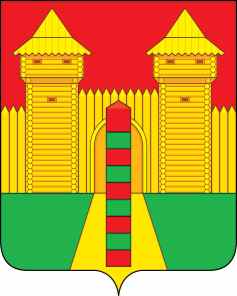 АДМИНИСТРАЦИЯ  МУНИЦИПАЛЬНОГО  ОБРАЗОВАНИЯ «ШУМЯЧСКИЙ   РАЙОН» СМОЛЕНСКОЙ  ОБЛАСТИПОСТАНОВЛЕНИЕот 24.08.2023г. № 386          п. ШумячиВ соответствии с Градостроительного кодекса Российской Федерации, Федеральным законом от 06.03.2003г. № 131-ФЗ «Об общих принципах организации местного самоуправления в Российской Федерации», и руководствуясь Уставом муниципального образования «Шумячский район»,  	Администрация муниципального образования «Шумячский район» Смоленской областиП О С Т А Н О В Л Я Е Т:1. Внести в постановление Администрации муниципального образования «Шумячский район» Смоленской области от 06.12.2022г. № 550 « Об утверждении Административного регламента предоставления муниципальной услуги «Признание садового дома жилым домом и жилого дома садовым домом» на территории муниципального образования «Шумячский район» Смоленской области » (далее - постановление) следующие изменения:заменить в названии постановления слова «на территории муниципального образования «Шумячский район» Смоленской области» на «на территории Шумячского городского поселения»; заменить в пункте 1 постановления слова «на территории муниципального образования «Шумячский район» Смоленской области» на «на территории Шумячского городского поселения».Глава муниципального образования«Шумячский район» Смоленской области                                     А.Н. ВасильевО внесении изменений в постановление Администрации муниципального образования «Шумячский район» Смоленской области от 06.12.2022г. № 550